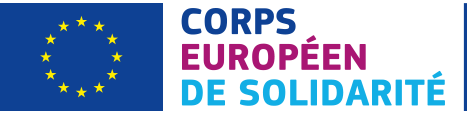 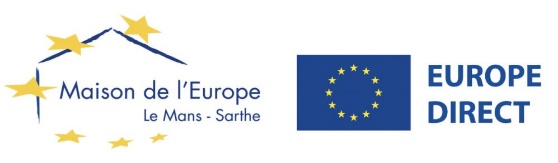 EUROPEAN SOLIDARITY CORPS 2023-2024- Application Form -CANDIDATE PERSONAL DATAName: 	Surname:	Gender:Date of birth: 	Place of birth:Address: 		Nationality: 	Phone number:Email address:European solidarity corps number: DRIVING LICENSE (Mandatory for the ESC in MFRs) LANGUAGES LEVELA1-A2: elementary B1-B2: intermediate C1: advanced C2: proficiency Please attach to this application a video answering the following questions:What is the craziest thing you have ever done? Tell us one fun fact about your country!What would you pack to bring with you to live here for a year? - a CV Your application will be considered only if all documents are sent back to this email address:  evs@europe-en-sarthe.eu For which project are you applying for?Please tick the one or several projects you want your application to be considered for. If applying for several projects, please rank your preferences (from 1 preferred to 5 less preferred).We, in the Maison de l’Europe, are the coordination organization of many volunteering offers. We manage the recruitment process and the administrative and financial part of these projects. We welcome only one volunteer in our association.Questions for all projects: 1/ What are you doing at the moment? What are your last main activities (training, education, profession, volunteer?) 
2/ What are your degrees (themes, main subjects), skills, training, education, university diploma...?3/ What are your hobbies?4/ How would you describe yourself (values, weaknesses, roles of friends, of school, job…)? 5/ Did you already have some international or intercultural experiences? (Travels, projects, contacts…)6/ Describe your previous experiences as volunteer (describe also briefly the organizations and programmes you worked with), if you have any. 7/ Why would you like to take part in this European solidarity corps project (describe your expectations and what you think you may offer to the project)?8/ How would you talk about the European Union and present your country, to people (and youngsters) in France? 9/ Are there any other subjects you would like to raise awareness with kids and young people and inhabitants you’ll be working/in touch with?   11/ Colleagues in your team and kids or youth you will work with will not (mainly) speak English. How do you feel about living in a French environment? Are you ready to commit to learn French?  12/ What are your plans for the future?15/ You will live with other volunteers in a shared house, or with local inhabitants, how do you feel about that? 16/ Anything else you would like to share with us?Extra questions for those applying in the MFR schools, the social center “Le Grand Lucé” and in the vocational schools:10/ Imagine: you must lead a one-hour workshop with a group of 15 young pupils that are 14 years old.  What are you talking about? How will you organise your workshop? Which activities will you propose? 13/ The youth you will work with are in a complicated situation regarding learning and education. How do you plan to tackle those issues? Last question for those applying for the MFR schools and the social center “Le Grand Lucé” :12/ You will have every day around 2 hours in total spent in transportation to go the place of the mission, and you might be asked to drive a minivan, sometimes with students. How do you feel about that? Yes NoFrenchEnglishOthers:Project name Applying? Preference ranking 
ESC in MFR Fye
Townhall in Le MansTownhall of Saint Georges du Bois